باسمه‌تعاليشناسه: ک/1/3کاربرگ درخواست مجوز افزایش سنوات تحصیلی نیمسال پنجم
برای دانشجویان دوره کارشناسی ارشد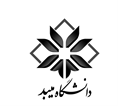 مدیریت تحصیلات تکمیلیشماره:تاریخ:پیوست:کاربرگ درخواست مجوز افزایش سنوات تحصیلی نیمسال پنجم
برای دانشجویان دوره کارشناسی ارشدمدیریت تحصیلات تکمیلیتذکر مهم:  قبل از تکمیل این کاربرگ،  مقررات آموزشی و مصوبات شورای تحصیلات تکمیلی دانشگاه (مندرج در پشت کاربرگ)  را مطالعه نمایید.  پس از بررسی تقاضای دانشجو، در شورای گروه و موافقت با افزایش سنوات، باید اقدام مقتضی جهت ثبت نام نیمسال پنجم در مهلت مقرر توسط دانشجو به‌عمل آید. استاد / استادان محترم راهنما:اینجانب ......................................... به شماره دانشجویی............................ دانشجوی مقطع کارشناسی ارشد رشته/گرایش............................................... نوبت اول نوبت دوم تاکنون تعداد........... واحد را با معدل................ گذراندهام. با توجه به دلایل ذکرشده در زیر درخواست مجوز ثبت نام ترم پنجم برای نیمسال اول  دوم  سال تحصیلی..................... را دارم. دلایل:                                                                                                                                                                                   نام و امضای دانشجو:                                                                                                                                              تاریخ:تذکر مهم:  قبل از تکمیل این کاربرگ،  مقررات آموزشی و مصوبات شورای تحصیلات تکمیلی دانشگاه (مندرج در پشت کاربرگ)  را مطالعه نمایید.  پس از بررسی تقاضای دانشجو، در شورای گروه و موافقت با افزایش سنوات، باید اقدام مقتضی جهت ثبت نام نیمسال پنجم در مهلت مقرر توسط دانشجو به‌عمل آید. استاد / استادان محترم راهنما:اینجانب ......................................... به شماره دانشجویی............................ دانشجوی مقطع کارشناسی ارشد رشته/گرایش............................................... نوبت اول نوبت دوم تاکنون تعداد........... واحد را با معدل................ گذراندهام. با توجه به دلایل ذکرشده در زیر درخواست مجوز ثبت نام ترم پنجم برای نیمسال اول  دوم  سال تحصیلی..................... را دارم. دلایل:                                                                                                                                                                                   نام و امضای دانشجو:                                                                                                                                              تاریخ:تذکر مهم:  قبل از تکمیل این کاربرگ،  مقررات آموزشی و مصوبات شورای تحصیلات تکمیلی دانشگاه (مندرج در پشت کاربرگ)  را مطالعه نمایید.  پس از بررسی تقاضای دانشجو، در شورای گروه و موافقت با افزایش سنوات، باید اقدام مقتضی جهت ثبت نام نیمسال پنجم در مهلت مقرر توسط دانشجو به‌عمل آید. استاد / استادان محترم راهنما:اینجانب ......................................... به شماره دانشجویی............................ دانشجوی مقطع کارشناسی ارشد رشته/گرایش............................................... نوبت اول نوبت دوم تاکنون تعداد........... واحد را با معدل................ گذراندهام. با توجه به دلایل ذکرشده در زیر درخواست مجوز ثبت نام ترم پنجم برای نیمسال اول  دوم  سال تحصیلی..................... را دارم. دلایل:                                                                                                                                                                                   نام و امضای دانشجو:                                                                                                                                              تاریخ:مدير محترم گروه:با افزایش سنوات تحصیلی نیمسال پنجم دانشجو به دلایل زیر موافقت می‌شود .  موافقت نمی‌شود . دلایل:                                                                                                                                          نام و امضای استاد / استادان راهنما:                                                                                                                                                                                              تاریخ:                                                                                                مدير محترم گروه:با افزایش سنوات تحصیلی نیمسال پنجم دانشجو به دلایل زیر موافقت می‌شود .  موافقت نمی‌شود . دلایل:                                                                                                                                          نام و امضای استاد / استادان راهنما:                                                                                                                                                                                              تاریخ:                                                                                                مدير محترم گروه:با افزایش سنوات تحصیلی نیمسال پنجم دانشجو به دلایل زیر موافقت می‌شود .  موافقت نمی‌شود . دلایل:                                                                                                                                          نام و امضای استاد / استادان راهنما:                                                                                                                                                                                              تاریخ:                                                                                                رئیس محترم دانشکده:  با افزایش سنوات نیمسال پنجم درجلسه مورخ............................... شورای گروه مستقل / دانشکده مـطرح و موافقت شد . به دلايل زيـرمخالفت شد. مراتب جهت اقدام لازم اعلام می‌گردد. دلایل:                                                                                                                                       نام و امضای مدیر گروه                                                                                                                                       تاریخ:         رئیس محترم دانشکده:  با افزایش سنوات نیمسال پنجم درجلسه مورخ............................... شورای گروه مستقل / دانشکده مـطرح و موافقت شد . به دلايل زيـرمخالفت شد. مراتب جهت اقدام لازم اعلام می‌گردد. دلایل:                                                                                                                                       نام و امضای مدیر گروه                                                                                                                                       تاریخ:         رئیس محترم دانشکده:  با افزایش سنوات نیمسال پنجم درجلسه مورخ............................... شورای گروه مستقل / دانشکده مـطرح و موافقت شد . به دلايل زيـرمخالفت شد. مراتب جهت اقدام لازم اعلام می‌گردد. دلایل:                                                                                                                                       نام و امضای مدیر گروه                                                                                                                                       تاریخ:         اداره محترم آموزش تحصیلات تکمیلی دانشگاه: ضمن تأیید مراتب فوق اقدام مقتضی به عمل آید.                                                                                                                                       نام و امضای رئیس دانشکده                                                                                                                                       تاریخ:اداره محترم آموزش تحصیلات تکمیلی دانشگاه: ضمن تأیید مراتب فوق اقدام مقتضی به عمل آید.                                                                                                                                       نام و امضای رئیس دانشکده                                                                                                                                       تاریخ:اداره محترم آموزش تحصیلات تکمیلی دانشگاه: ضمن تأیید مراتب فوق اقدام مقتضی به عمل آید.                                                                                                                                       نام و امضای رئیس دانشکده                                                                                                                                       تاریخ:موادی از آییننامه آموزشی کارشناسی ارشد *‌ طول دوره مدتی است که دانشجو باید در آن دروس تعیین شده و پایان‌نامه را براساس مقررات مربوطه به اتمام برساند. طول مدت دوره تحصیلی در هر سه شيوه حداكثر 2 سال مشتمل بر 4 نيمسال تحصيلي است.*‌ در موارد استثنايي افزايش طول مدت دوره با تشخيص شوراي گروه مستقل / دانشکده مجاز است. در هر صورت مدت دوره در هر سه شيوه نبايد از 5/2 سال تجاوز نمايد.*‌ در خصوص سنوات نيمسال پنجم، با ارائه دلايل کافي توسط دانشجو و به شرط تکميل و ارائه به موقع گزارش پيشرفت کار پايان‌نامه، تکميل و ارائه فرم تقاضاي افزايش سنوات تحصيلي طبق برنامه زمانبندي مصوب، موافقت استاد راهنما و شورای گروه امکان صدور مجوز سنوات نيمسال پنجم وجود دارد. موافقت با تمدید سنوات نیمسال پنجم دانشجویان متقاضی توسط گروه باید حداقل 15 روز قبل از شروع ثبت نام نیمسال پنجم برای اداره آموزش تحصیلات تکمیلی دانشگاه ارسال شود. عدم وصول به موقع موافقت گروه، مخالفت با تمدید سنوات نیمسال پنجم دانشجو محسوب می‌گردد. *‌ مدت مرخصی یا حذف ترم جزو سنوات تحصیل دانشجو محسوب میشود.*‌ درصورتي که دانشجو بدون کسب موافقت دانشگاه حتي براي يک نيمسال ترک تحصيل نموده باشد و در زمان مقرر براي اخذ مجوز (درصورت لزوم) و انتخاب واحد نيمسال‌‌های بعد ‌اقدام ننمايد، از ادامه تحصيل محروم ميشود.*‌ اگر دانشجو در وقت قانوني خود موفق به دانش‌آموختگی آن دوره نشود، به علت اتمام سنوات تحصيلي، محروم از تحصيل محسوب و براي وي حکم اخراج صادر شده و دانشجو بايد با بخشهاي مختلف دانشگاه تسویه حساب نمايد.*‌ در تمدید سنوات نیمسال پنجم، دانشجو مکلف به پرداخت هزینه خوابگاه و تغذیه و ... وزارت علوم، تحقیقات، فناوری و مصوبات دانشگاه خواهد بود. *‌ برای دانشجویانی که در 4 ترم فارغ‌التحصیل می‌شوند، 5/0 نمره تشویقی در نظر گرفته میشود و دانشجویانی که در ترم پنجم فارغ‌التحصیل می‌شوند، بابت افزایش سنوات تحصیلی آنها نمرهای از پایان نامه کسر نمیگردد.*‌ برای دانشجویانی که در 4 یا 5 نیمسال تحصیلی از پایان‌نامه خود دفاع می‌کنند‌، علاوه بر نمره دستاوردهای ارائه شده تا تاریخ دفاع از پایان‌نامه، نمرۀ دستاوردهای علمی به دست آمده در فاصله زمانی 6 تا 9 ماه پس از تاریخ دفاع دانشجو نیز می‌تواند به نمرۀ نهایی دانشجو اضافه شود. براي دانشجوياني که در نيمسال ششم و یا بعد از آن از پايان‌نامۀ خود دفاع کنند، به نمرۀ نهایی دانشجو فقط نمرۀ دستاوردهای علمی ارائه شده تا روز دفاع دانشجو می‌تواند اضافه شود.